»Moje pripravništvo poteka na Stalnem predstavništvu Republike Slovenije pri OZN, OVSE in drugih mednarodnih organizacijah na Dunaju. S pripravništvom sem začela oktobra in prvi mesec je moje delo še vedno potekalo v pisarni, smo pa morali nositi maske in seveda upoštevati drug predpisan protokol. Kar hitro za tem pa smo začeli s prakso dela od doma, najprej vsak drugi dan, nato pa vsak dan do nadaljnjega. Moje zadolžitve zajemajo predvsem udeležbo na zasedanjih oz. sestankih v imenu slovenske delegacije znotraj OVSE, ki so se skladno s COVID-19 razmerami preselili na virtualne platforme. Enako velja tudi za naše tedenske sestanke v pisarni; enega izmed njih lahko vidite na sliki. S pripravništvom sem zelo zadovoljna in tekom (trenutno) dveh mesecev sem se že veliko naučila: zaposleni so mi dali dobra navodila in usmeritve; na svoje delo pa tudi redno dobivam ‚feedback‘, kar je za mlade zaposlene oz. pripravnike ključnega pomena. Čeprav COVID-19 pandemija mogoče ni imela bistvenega vpliva na samo vsebino mojega dela, pa je zagotovo vplivala na omejene možnosti preživljanja prostega časa na Dunaju. V tednih policijske ure so bili in ostajajo sprehodi po Dunaju moja glavna dejavnost preživljanja prostega časa. Študentom toplo priporočam izmenjavo.«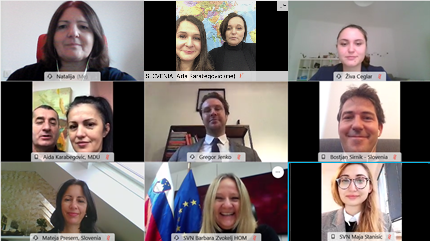 